Phonics – Summer 1 Week 5 – 19.05.2020*All worksheets can be found below. *Remember to read a book each day - either a book that you have at home or one of the e-books online. https://www.oxfordowl.co.uk/for-home/find-a-book/library-page/ Have a go at these green words!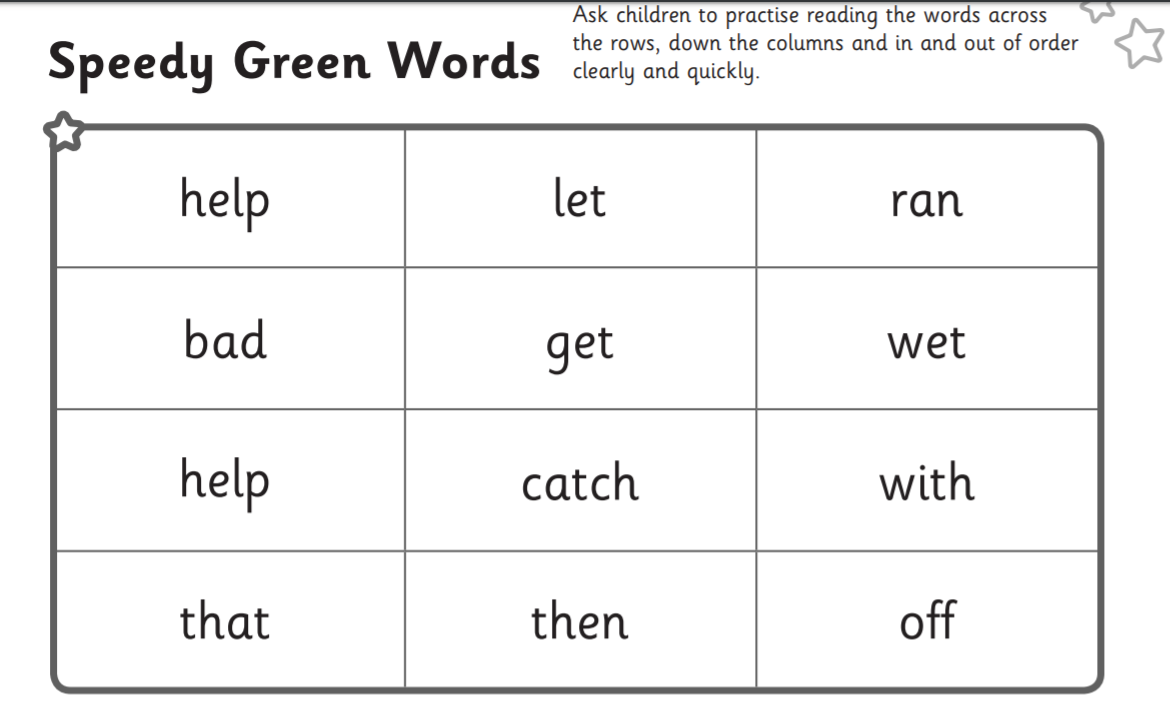 Have a go at reading these red words. Once you have read them, cover them up and have a go at writing them! There are 3 different red word worksheets so choose the one you would like to do and off you go!Tricky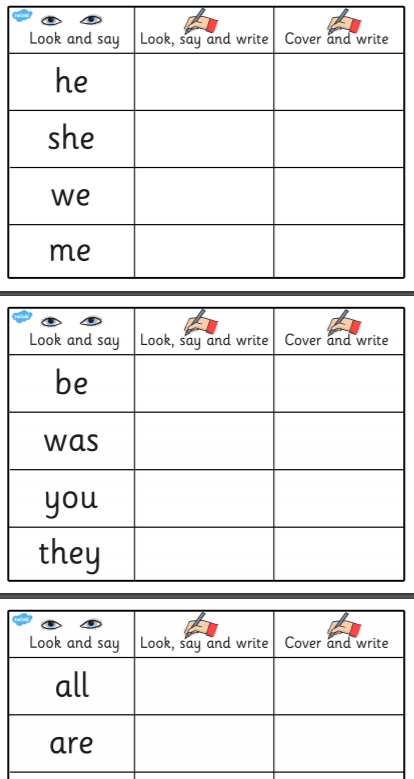 Trickier 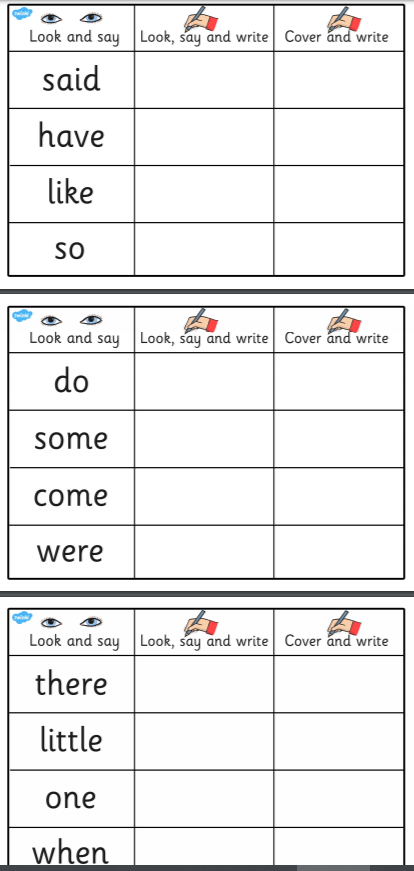 Trickiest 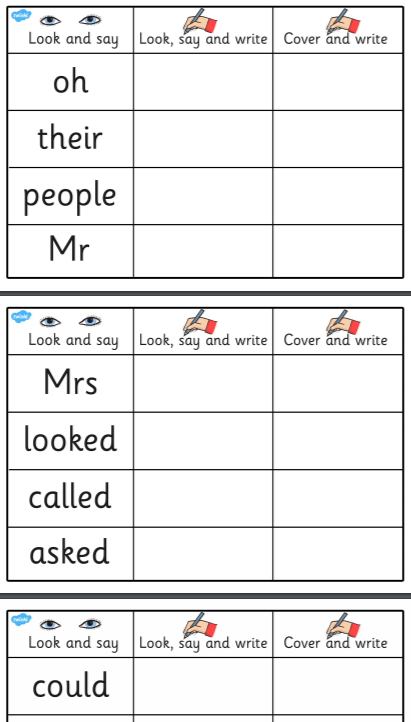 ‘air’ worksheet 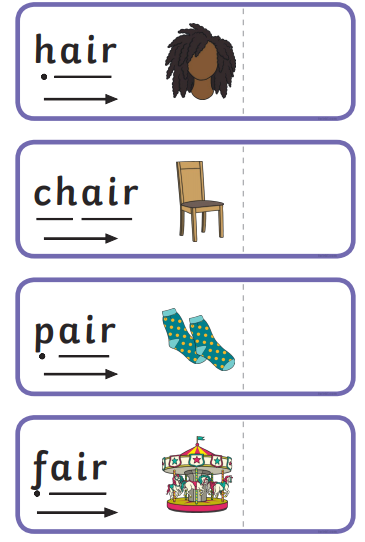 ’ir’ worksheet 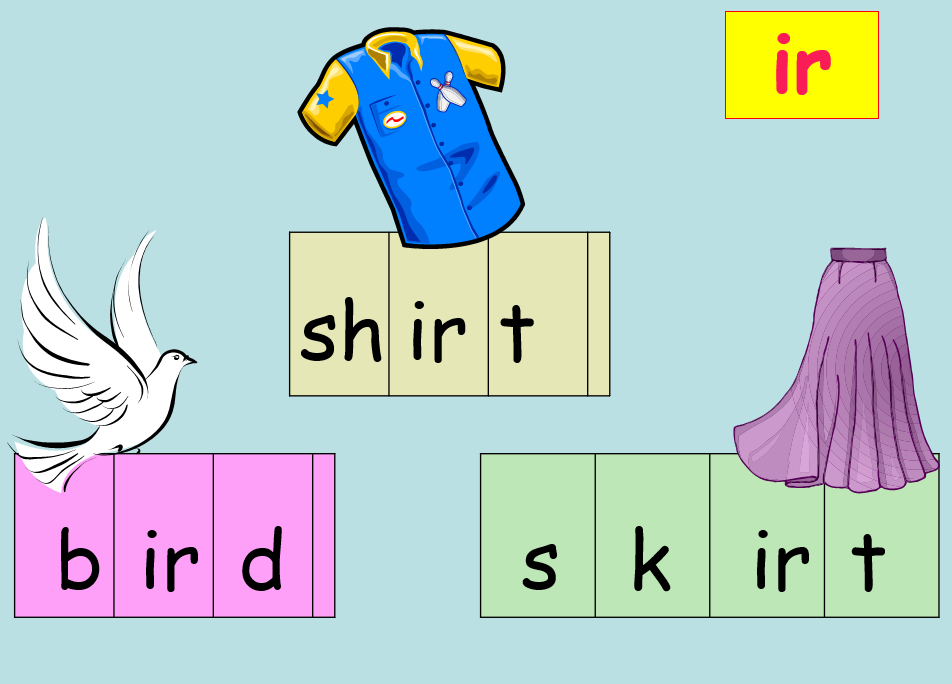 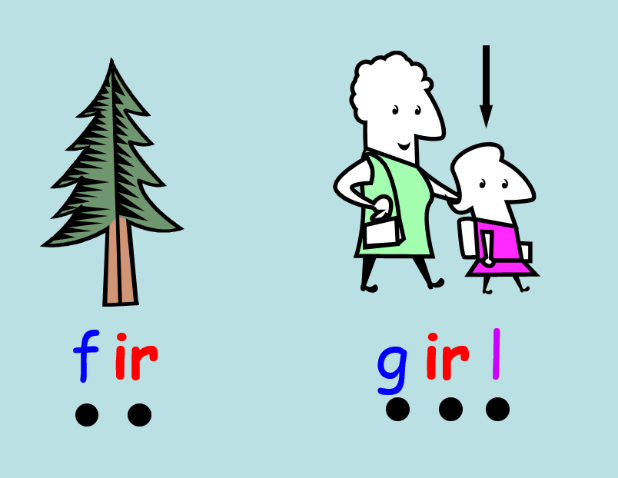 Practice your sounds daily – set 1, 2 and 3 soundshttps://www.oxfordowl.co.uk/for-home/reading-owl/find-a-book/read-write-inc-phonics--1/phonics-pure-sounds-videoPractice your sounds daily – set 1, 2 and 3 soundshttps://www.oxfordowl.co.uk/for-home/reading-owl/find-a-book/read-write-inc-phonics--1/phonics-pure-sounds-video1‘air’ work sheet – practice reading the ‘air’. When reading one of your books, can you spot some words that have the ‘air’ sound?https://www.youtube.com/watch?v=ChGKNO_8u_g2As yesterdayWrite some sentences using these words – fair, chair, hair3‘ir’ worksheet – practice reading the ‘ir’. Look around your home. How many words can you find with the ‘ir’ sound around your house? https://www.youtube.com/watch?v=91TKW0XILuc4As yesterdayWrite some sentences using these words – stir, dirt, bird